College Prep Study Guide For Biotechnology UnitBiology, Chapter 13.1-13.4, pages 318-333Use your notes, text, returned work, PowerPoint (available on my website) in addition to the following questions to prepare for this unit test.What is selective breeding?What is the difference between inbreeding and hybridization?Give an example of inbreeding and hybridization.What is genetic engineering?What do restriction enzymes do?Label the diagram of electrophoresis. ______________               (positive or negative)______________                (positive or negative)_______________ _____________________________________________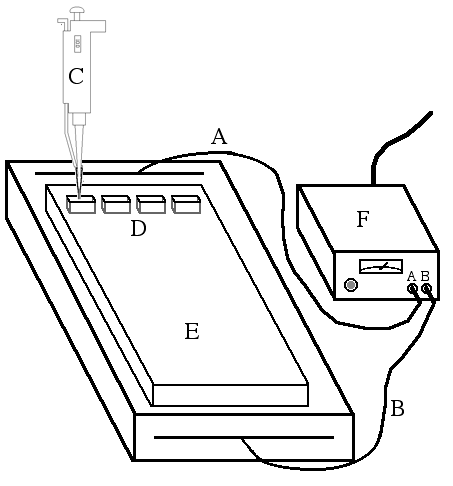 Use the DNA fingerprint to determine: Who is the murderer?   ____________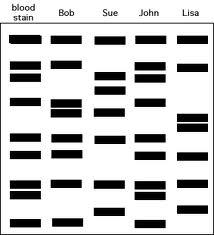   Which male horse is the father?  _________________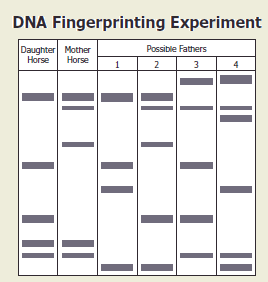 What are DNA fingerprints used for and why are they effective?Label the diagram below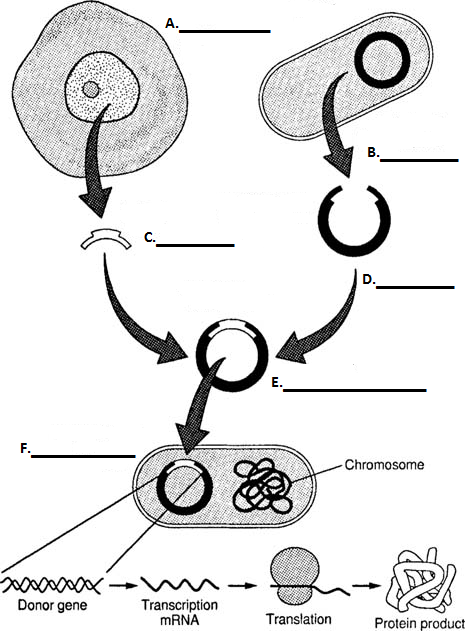 Describe the pros and cons of genetically engineering food (GMO) ProsCons